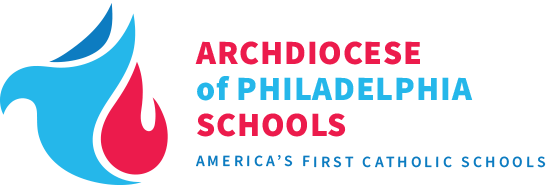 
OFFICE OF CATHOLIC EDUCATION
This assessment must be completed by June 1 and should be sent to Jeanne Steitz at the Office of Catholic Education.Date:  _______________________________Name (Last, First, MI):  _______________________________________	FT:    PT:  School:  ___________________________________	County:  _________________Grade(s):  _________	Subject(s):  ____________________________________________Did this program provide the support that you need to make a smooth transition to a Catholic School within the Archdiocese of Philadelphia?  Please explain.

_________________________________________________________________________

_________________________________________________________________________

_________________________________________________________________________
What suggestions for change would you make to improve this program?

_________________________________________________________________________

_________________________________________________________________________

________________________________________________________________________

To what extent were the following objectives met by the program:Program NeedsVery
EffectiveSomewhat
Effective
Not
EffectiveProvided training in instructional skills.Provided orientation pertaining to curriculum classroom management and organization.Provided orientation to Archdiocesan policies and procedures.Provided a support system through use of mentor/support teacher.Provided opportunities to observe master teachers.